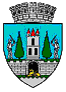 ROMÂNIAJUDEŢUL SATU MARECONSILIUL LOCAL AL MUNICIPIULUI SATU MAREHOTĂRÂREA nr. 130/25.04.2024privind aprobarea rezultatului inventarierii anuale a bunurilor ce alcătuiesc domeniul public și privat al Municipiului Satu Mare 	  Consiliul Local al Municipiului Satu Mare,            	  Analizând proiectul de hotărâre înregistrat sub nr. 24352/16.04.2024, referatul de aprobare al inițiatorului, înregistrat sub nr. 24356/16.04.2024, raportul de specialitate al Serviciului Patrimoniu Concesionări Închirieri, înregistrat sub                            nr.  24357/16.04.2024, raportul de specialitate al Direcției Economice și al Serviciului Financiar Contabilitate,  înregistrat sub nr. 24839/17.04.2024, Dispoziția Primarului nr.1375/27.12.2023 privind constituirea comisiilor de inventariere anuală a patrimoniului public și privat al statului și al Municipiului Satu Mare pe anul 2023, Procesul Verbal de inventariere nr. 20333/28.03.2024 și avizele comisiilor de specialitate ale Consiliului Local  Satu Mare,             În conformitate cu Hotărârea de Guvern nr. 392/2020 privind aprobarea Normelor tehnice pentru întocmirea inventarului bunurilor care alcătuiesc domeniul public și privat al comunelor, orașelor, al municipiilor și județelor și Hotărârea Consiliului Local Satu Mare nr. 356/23.12.2021 privind aprobarea inventarierii anuale a bunurilor care alcătuiesc domeniul public și privat al Municipiului Satu Mare,             Având în vedere prevederile: art. 552, art. 553 alin. (1) și (4), art. 554, art. 555 alin. (1), art. 858-860 alin. (1) din Codul civil aprobat prin Legea nr. 287/2009, republicat, cu modificările și completările ulterioare,         art. 7 și art. 8 din Legea Contabilității nr. 82/1991 republicată, cu modificările și completările ulterioare,  Ordinul M.F. nr. 2861/2009 pentru aprobarea Normelor privind organizarea și efectuarea inventarierii elementelor de natura activelor, datoriilor și capitalurilor proprii, O.G. nr. 81/2003 privind reevaluarea și amortizarea activelor fixe aflate în patrimoniul instituțiilor publice, cu modificările și completările ulterioare,  art. 20 și art. 23 din Legea nr. 273/2006 a finanțelor publice locale, republicată, cu modificările și completările ulterioare,    În considerarea prevederilor art. 289 alin (1) și ale art. 357 alin. (4) din O.U.G. nr. 57/2019 privind Codul Administrativ, cu modificările și completările ulterioare, Ţinând seama de prevederile Legii nr. 24/2000 privind normele de tehnică legislativă pentru elaborarea actelor normative, republicată,	            În temeiul prevederilor art. 129 alin. (2) lit. c) art.139 alin. (1), alin. (3) lit. g) și ale art. 196 alin (1) lit. a)  din O.U.G. nr. 57/2019 privind Codul administrativ, cu modificările și completările ulterioare,           Adoptă prezenta,                                     H O T Ă R Â R E:Art. 1. Se aprobă rezultatul inventarierii anuale a bunurilor ce alcătuiesc domeniul public și privat al Municipiului Satu Mare la data de 31.12.2023, conform procesului verbal nr. 20333/28.03.2024, întocmit de comisia de inventariere desemnată prin  Dispoziția  Primarului cu nr. 1375/27.12.2023, care constituie Anexa si face parte integrantă din prezenta hotărâre.Art. 2. Cu ducerea la îndeplinire a prezentei hotărâri se încredințează Primarul Municipiului Satu Mare, prin Serviciul Patrimoniu, Concesionări, Închirieri din cadrul Aparatului de specialitate al Primarului Satu Mare.          Art. 3. Prezenta hotărâre se comunică, prin intermediul Secretarului General al Municipiului Satu Mare, în termenul prevăzut de lege, Primarului Municipiului               Satu Mare, Instituției Prefectului - Județul Satu Mare, Serviciului Financiar Contabilitate și Serviciului Patrimoniu, Concesionări, Închirieri.Președinte de ședință,                                      Contrasemnează              Bertici Ștefan                                               Secretar general,                                                                                 Mihaela Maria RacolțaPrezenta hotărâre a fost adoptată în ședința ordinară cu respectarea prevederilor art. 139 alin. (1),  alin. (3) lit. g) din O.U.G.                              nr. 57/2019 privind Codul administrativ, cu modificările și completările ulterioare;Redactat în 3 exemplare originale        Total consilieri în funcţie23Nr. total al consilierilor prezenţi22Nr. total al consilierilor absenţi1Voturi pentru22Voturi împotrivă0Abţineri0